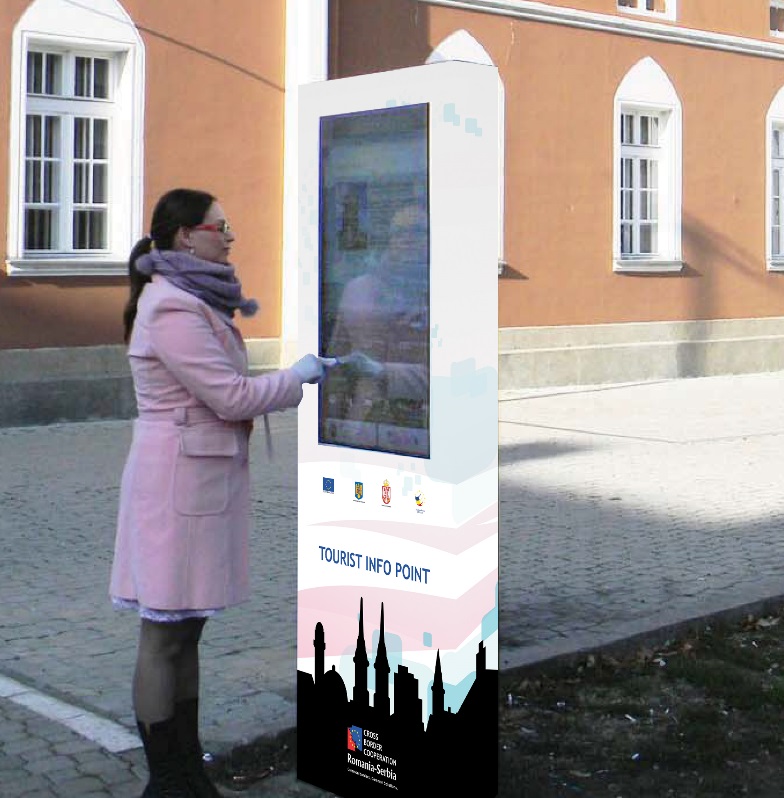 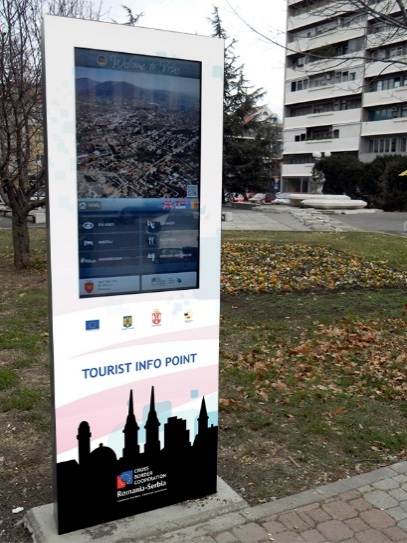 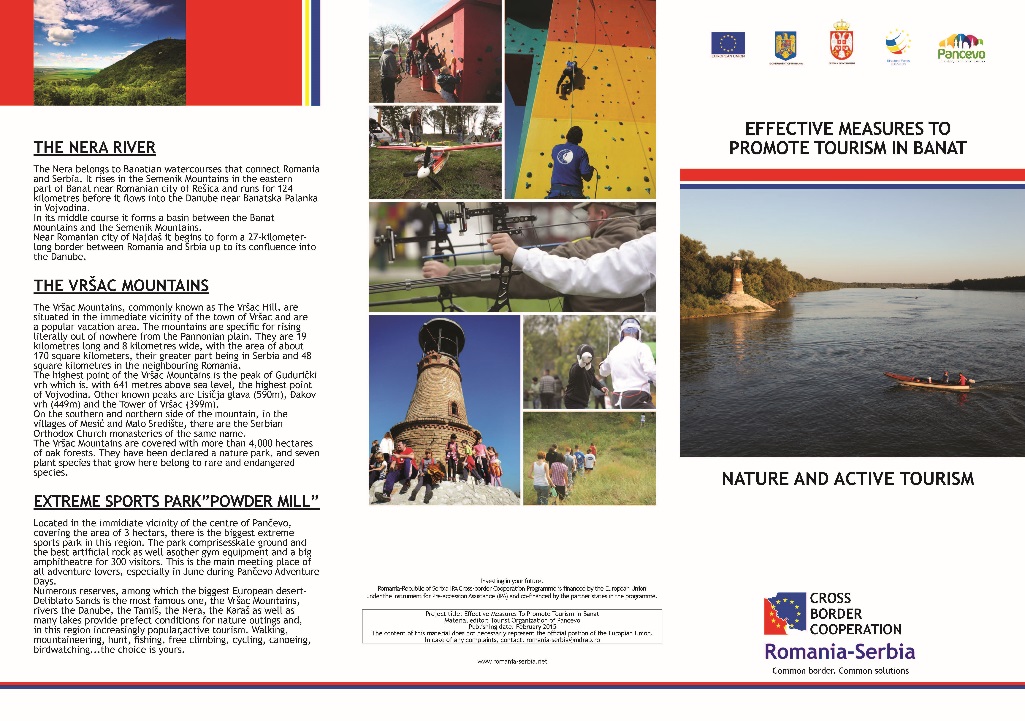 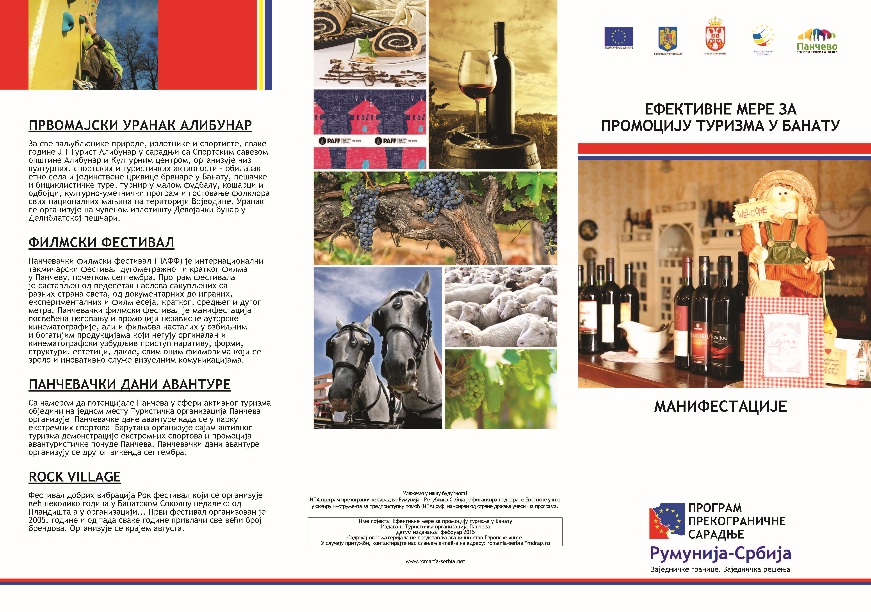 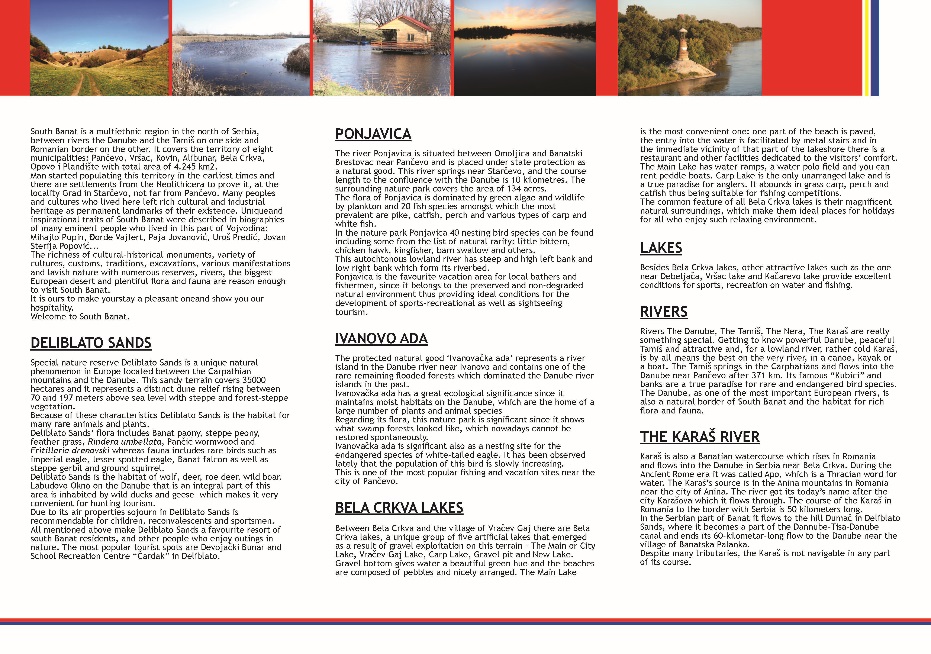 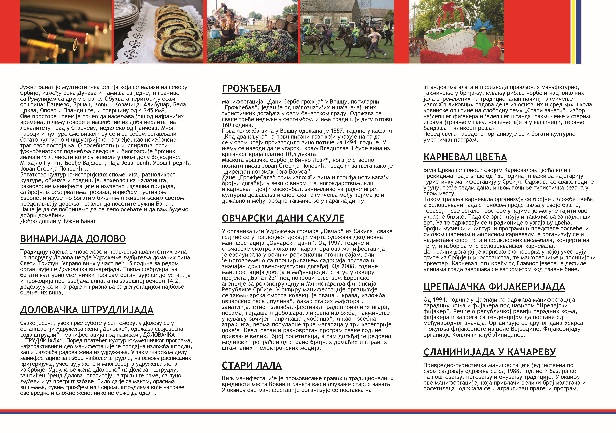 Project informationProject informationProject informationProject informationProject informationProject informationProject informationProject informationCALL FOR PROPOSALSCALL FOR PROPOSALS111111MIS-ETC:MIS-ETC:136813681368136813681368PRIORITY AXIS:PRIORITY AXIS:1.Economic and Social Development1.Economic and Social Development1.Economic and Social Development1.Economic and Social Development1.Economic and Social Development1.Economic and Social DevelopmentMEASURE:MEASURE:1.2 Develop the tourism sector, including the strengthening of the regional identity of the border region as a tourist destination1.2 Develop the tourism sector, including the strengthening of the regional identity of the border region as a tourist destination1.2 Develop the tourism sector, including the strengthening of the regional identity of the border region as a tourist destination1.2 Develop the tourism sector, including the strengthening of the regional identity of the border region as a tourist destination1.2 Develop the tourism sector, including the strengthening of the regional identity of the border region as a tourist destination1.2 Develop the tourism sector, including the strengthening of the regional identity of the border region as a tourist destinationPROJECT TITLE:PROJECT TITLE:Effective Measures to Promote Tourism in BanatEffective Measures to Promote Tourism in BanatEffective Measures to Promote Tourism in BanatEffective Measures to Promote Tourism in BanatEffective Measures to Promote Tourism in BanatEffective Measures to Promote Tourism in BanatACRONYM:ACRONYM:a week in Banat in 4 versionsa week in Banat in 4 versionsa week in Banat in 4 versionsa week in Banat in 4 versionsa week in Banat in 4 versionsa week in Banat in 4 versionsDURATION:DURATION:31.12.2013 – 30.06.201531.12.2013 – 30.06.201531.12.2013 – 30.06.201531.12.2013 – 30.06.201531.12.2013 – 30.06.201531.12.2013 – 30.06.2015IPA FUNDS CONTRACTED:IPA FUNDS CONTRACTED:260.084,73260.084,73260.084,73260.084,73260.084,73260.084,73TOTAL FUNDS CONTRACTED:TOTAL FUNDS CONTRACTED:305.982,04305.982,04305.982,04305.982,04305.982,04305.982,04ABSORBTION RATE (%):ABSORBTION RATE (%):70,9070,9070,9070,9070,9070,90PROJECT OBJECTIVE(S):PROJECT OBJECTIVE(S):Tourism development including strengthening the regional identity of the border region as a tourist destination and improving the quality of life of the border communities.Raising awareness and interest for the Banat area.Increasing the overall competitiveness of the economy in the border area and economic and social development.Tourism development including strengthening the regional identity of the border region as a tourist destination and improving the quality of life of the border communities.Raising awareness and interest for the Banat area.Increasing the overall competitiveness of the economy in the border area and economic and social development.Tourism development including strengthening the regional identity of the border region as a tourist destination and improving the quality of life of the border communities.Raising awareness and interest for the Banat area.Increasing the overall competitiveness of the economy in the border area and economic and social development.Tourism development including strengthening the regional identity of the border region as a tourist destination and improving the quality of life of the border communities.Raising awareness and interest for the Banat area.Increasing the overall competitiveness of the economy in the border area and economic and social development.Tourism development including strengthening the regional identity of the border region as a tourist destination and improving the quality of life of the border communities.Raising awareness and interest for the Banat area.Increasing the overall competitiveness of the economy in the border area and economic and social development.Tourism development including strengthening the regional identity of the border region as a tourist destination and improving the quality of life of the border communities.Raising awareness and interest for the Banat area.Increasing the overall competitiveness of the economy in the border area and economic and social development.SHORT DESCRIPTION OF THE PROJECT:SHORT DESCRIPTION OF THE PROJECT:The project achieved to develop tourism on both sides of the border by creating 4 tourist routes, a regional development study, organizing tourism fairs and tourism qualification trainings for 130 persons. The project achieved to develop tourism on both sides of the border by creating 4 tourist routes, a regional development study, organizing tourism fairs and tourism qualification trainings for 130 persons. The project achieved to develop tourism on both sides of the border by creating 4 tourist routes, a regional development study, organizing tourism fairs and tourism qualification trainings for 130 persons. The project achieved to develop tourism on both sides of the border by creating 4 tourist routes, a regional development study, organizing tourism fairs and tourism qualification trainings for 130 persons. The project achieved to develop tourism on both sides of the border by creating 4 tourist routes, a regional development study, organizing tourism fairs and tourism qualification trainings for 130 persons. The project achieved to develop tourism on both sides of the border by creating 4 tourist routes, a regional development study, organizing tourism fairs and tourism qualification trainings for 130 persons. DEGREE OF ACHIEVEMENT OF INDICATORS: DEGREE OF ACHIEVEMENT OF INDICATORS: RESULTS ACHIEVED: RESULTS ACHIEVED: The tourist routes were identified and tested: Routes in Romania:Rural tourist RO 1,Baile Herculane area RO 2, Urban Tourist Route RO 3 and one route in Serbia South Banat Route The Regional Development - Tourism Study was prepared on a detailed basis documentation, made relevant in Caras-Severin – Romania and the South Banat - Serbia, in several sectors and type of tourism (cavers or cycling clubs paragliding, climbing etc.). The base for the study was the SWOT analyses made by the groups and the teams. The study contains evaluations and proposals for a forward tourism approach of the both regions.Organizing tourism fairs - the fairs were organized in Resita, Baile Herculane and Pancevo and they were an efficient instrument to promote the tourist routes identified. Trainings to improve tourism services. The following trainings were held:Hospitality technician - Course type: qualification, level III, B&B administrator- Course type: qualification, level II, Waiter - Course type:  qualification, level II, Bartender - Course type: qualification, level I,Travel Guide - Course type: qualification, level IIISeller - Course type: qualification, level IIHotel maid - Course type:  qualification, level I, The following promo materials were made: Tourist Maps (2.500 pcs),Tourist Presentation CD (3.513 pcs.),  Postcards (14.400 pieces), Leaflets (5000), Catalogues (2500 pcs), Photo Album (500 pieces), Bags (1300 pcs), Roll-up (5 pcs), Banners (2 pcs). Leaflets (5000)The tourist routes were identified and tested: Routes in Romania:Rural tourist RO 1,Baile Herculane area RO 2, Urban Tourist Route RO 3 and one route in Serbia South Banat Route The Regional Development - Tourism Study was prepared on a detailed basis documentation, made relevant in Caras-Severin – Romania and the South Banat - Serbia, in several sectors and type of tourism (cavers or cycling clubs paragliding, climbing etc.). The base for the study was the SWOT analyses made by the groups and the teams. The study contains evaluations and proposals for a forward tourism approach of the both regions.Organizing tourism fairs - the fairs were organized in Resita, Baile Herculane and Pancevo and they were an efficient instrument to promote the tourist routes identified. Trainings to improve tourism services. The following trainings were held:Hospitality technician - Course type: qualification, level III, B&B administrator- Course type: qualification, level II, Waiter - Course type:  qualification, level II, Bartender - Course type: qualification, level I,Travel Guide - Course type: qualification, level IIISeller - Course type: qualification, level IIHotel maid - Course type:  qualification, level I, The following promo materials were made: Tourist Maps (2.500 pcs),Tourist Presentation CD (3.513 pcs.),  Postcards (14.400 pieces), Leaflets (5000), Catalogues (2500 pcs), Photo Album (500 pieces), Bags (1300 pcs), Roll-up (5 pcs), Banners (2 pcs). Leaflets (5000)The tourist routes were identified and tested: Routes in Romania:Rural tourist RO 1,Baile Herculane area RO 2, Urban Tourist Route RO 3 and one route in Serbia South Banat Route The Regional Development - Tourism Study was prepared on a detailed basis documentation, made relevant in Caras-Severin – Romania and the South Banat - Serbia, in several sectors and type of tourism (cavers or cycling clubs paragliding, climbing etc.). The base for the study was the SWOT analyses made by the groups and the teams. The study contains evaluations and proposals for a forward tourism approach of the both regions.Organizing tourism fairs - the fairs were organized in Resita, Baile Herculane and Pancevo and they were an efficient instrument to promote the tourist routes identified. Trainings to improve tourism services. The following trainings were held:Hospitality technician - Course type: qualification, level III, B&B administrator- Course type: qualification, level II, Waiter - Course type:  qualification, level II, Bartender - Course type: qualification, level I,Travel Guide - Course type: qualification, level IIISeller - Course type: qualification, level IIHotel maid - Course type:  qualification, level I, The following promo materials were made: Tourist Maps (2.500 pcs),Tourist Presentation CD (3.513 pcs.),  Postcards (14.400 pieces), Leaflets (5000), Catalogues (2500 pcs), Photo Album (500 pieces), Bags (1300 pcs), Roll-up (5 pcs), Banners (2 pcs). Leaflets (5000)The tourist routes were identified and tested: Routes in Romania:Rural tourist RO 1,Baile Herculane area RO 2, Urban Tourist Route RO 3 and one route in Serbia South Banat Route The Regional Development - Tourism Study was prepared on a detailed basis documentation, made relevant in Caras-Severin – Romania and the South Banat - Serbia, in several sectors and type of tourism (cavers or cycling clubs paragliding, climbing etc.). The base for the study was the SWOT analyses made by the groups and the teams. The study contains evaluations and proposals for a forward tourism approach of the both regions.Organizing tourism fairs - the fairs were organized in Resita, Baile Herculane and Pancevo and they were an efficient instrument to promote the tourist routes identified. Trainings to improve tourism services. The following trainings were held:Hospitality technician - Course type: qualification, level III, B&B administrator- Course type: qualification, level II, Waiter - Course type:  qualification, level II, Bartender - Course type: qualification, level I,Travel Guide - Course type: qualification, level IIISeller - Course type: qualification, level IIHotel maid - Course type:  qualification, level I, The following promo materials were made: Tourist Maps (2.500 pcs),Tourist Presentation CD (3.513 pcs.),  Postcards (14.400 pieces), Leaflets (5000), Catalogues (2500 pcs), Photo Album (500 pieces), Bags (1300 pcs), Roll-up (5 pcs), Banners (2 pcs). Leaflets (5000)The tourist routes were identified and tested: Routes in Romania:Rural tourist RO 1,Baile Herculane area RO 2, Urban Tourist Route RO 3 and one route in Serbia South Banat Route The Regional Development - Tourism Study was prepared on a detailed basis documentation, made relevant in Caras-Severin – Romania and the South Banat - Serbia, in several sectors and type of tourism (cavers or cycling clubs paragliding, climbing etc.). The base for the study was the SWOT analyses made by the groups and the teams. The study contains evaluations and proposals for a forward tourism approach of the both regions.Organizing tourism fairs - the fairs were organized in Resita, Baile Herculane and Pancevo and they were an efficient instrument to promote the tourist routes identified. Trainings to improve tourism services. The following trainings were held:Hospitality technician - Course type: qualification, level III, B&B administrator- Course type: qualification, level II, Waiter - Course type:  qualification, level II, Bartender - Course type: qualification, level I,Travel Guide - Course type: qualification, level IIISeller - Course type: qualification, level IIHotel maid - Course type:  qualification, level I, The following promo materials were made: Tourist Maps (2.500 pcs),Tourist Presentation CD (3.513 pcs.),  Postcards (14.400 pieces), Leaflets (5000), Catalogues (2500 pcs), Photo Album (500 pieces), Bags (1300 pcs), Roll-up (5 pcs), Banners (2 pcs). Leaflets (5000)The tourist routes were identified and tested: Routes in Romania:Rural tourist RO 1,Baile Herculane area RO 2, Urban Tourist Route RO 3 and one route in Serbia South Banat Route The Regional Development - Tourism Study was prepared on a detailed basis documentation, made relevant in Caras-Severin – Romania and the South Banat - Serbia, in several sectors and type of tourism (cavers or cycling clubs paragliding, climbing etc.). The base for the study was the SWOT analyses made by the groups and the teams. The study contains evaluations and proposals for a forward tourism approach of the both regions.Organizing tourism fairs - the fairs were organized in Resita, Baile Herculane and Pancevo and they were an efficient instrument to promote the tourist routes identified. Trainings to improve tourism services. The following trainings were held:Hospitality technician - Course type: qualification, level III, B&B administrator- Course type: qualification, level II, Waiter - Course type:  qualification, level II, Bartender - Course type: qualification, level I,Travel Guide - Course type: qualification, level IIISeller - Course type: qualification, level IIHotel maid - Course type:  qualification, level I, The following promo materials were made: Tourist Maps (2.500 pcs),Tourist Presentation CD (3.513 pcs.),  Postcards (14.400 pieces), Leaflets (5000), Catalogues (2500 pcs), Photo Album (500 pieces), Bags (1300 pcs), Roll-up (5 pcs), Banners (2 pcs). Leaflets (5000)Partnership informationPartnership informationCOUNTRYCOUNTY/DISTRICTBUDGET(EURO)CONTACT DETAILSLEAD PARTNER:LEAD PARTNER:Directorate of Public and Private Administration Domain of Caras-Severin CountyDirectorate of Public and Private Administration Domain of Caras-Severin CountyRomaniaCaras-Severin206.200,39Resita, Piata 1 Decembrie 1918, nr. 7Tel. +4(0)255228864PARTNER 2:PARTNER 2:Turistic Club Banatia FoundationTuristic Club Banatia FoundationRomaniaCaras-Severin66.154,04Resita, Piata 1 Decembrie 1918, nr. 7Tel. 0255-220052PARTNER 3:PARTNER 3:Tourist Organization of PancevoTourist Organization of PancevoSerbiaSouth Banat33.627,61Pancevo, 2, SokaceTel. + 381 13 351 366